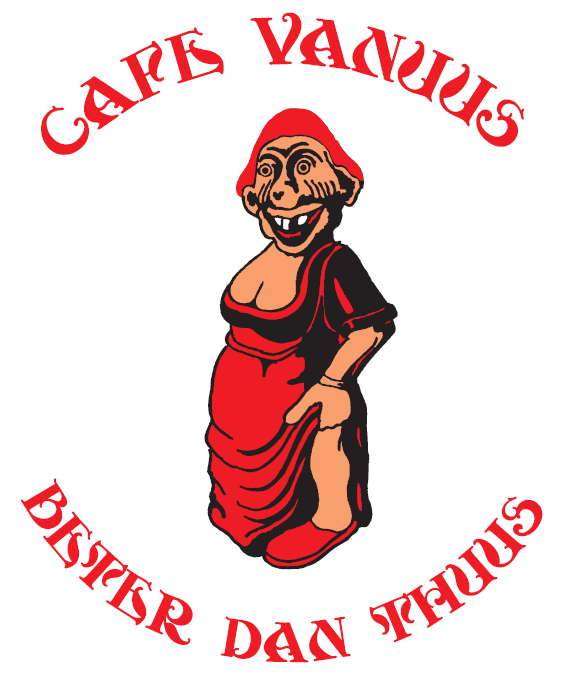 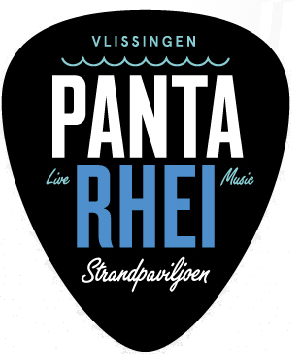 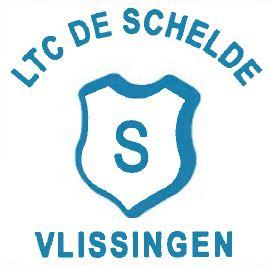 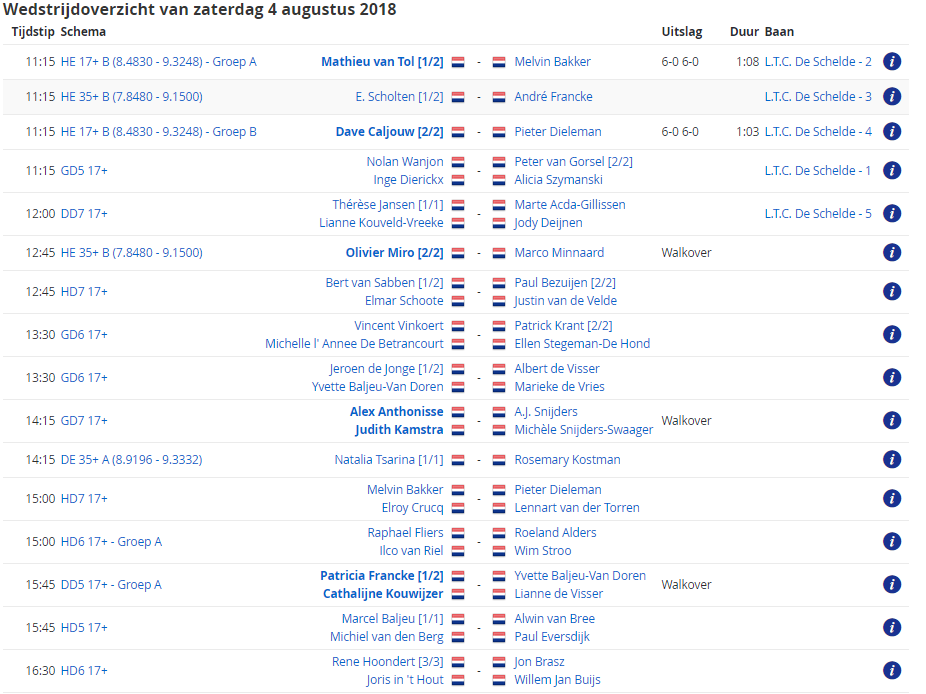 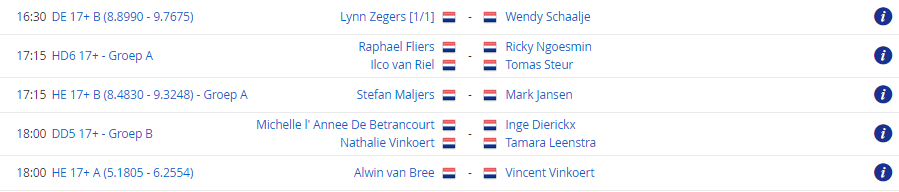 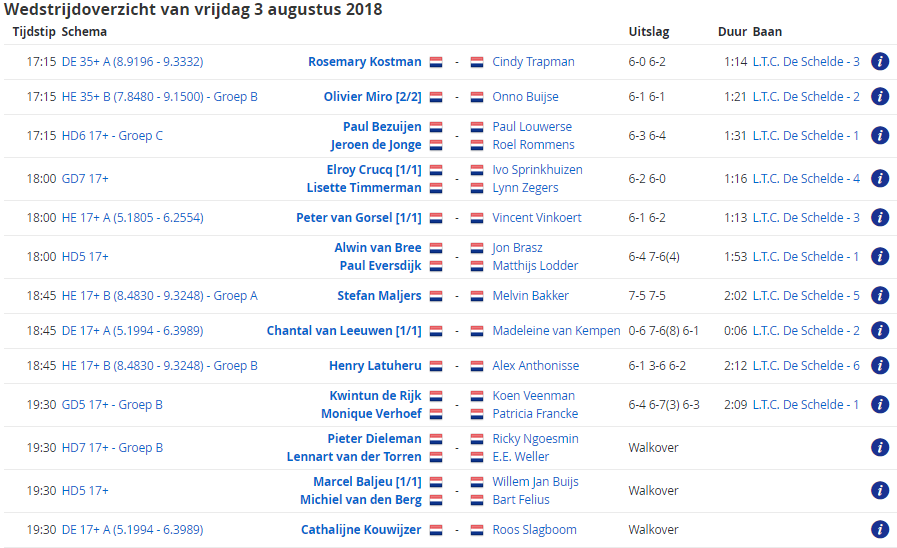 Wist je dat….:De feestavond weer een groot succes wasDe fiets weer niet in Zeeland blijftHet heel het weekend warm weer wordt en dus goed moet drinkenJe met lege kratjes best een aardig muziekje kan makenDe eerste prijzen al uitgereikt zijnDe tweede plaats in een poule ook prijs heeftHet barpersoneel zowel binnen als buiten keihard gewerkt hebben.Wist je dat de drank op was en ze deze opnieuw hebben moeten halen bij de Panta Rhei.Wat eten we vandaag…: Diverse broodjes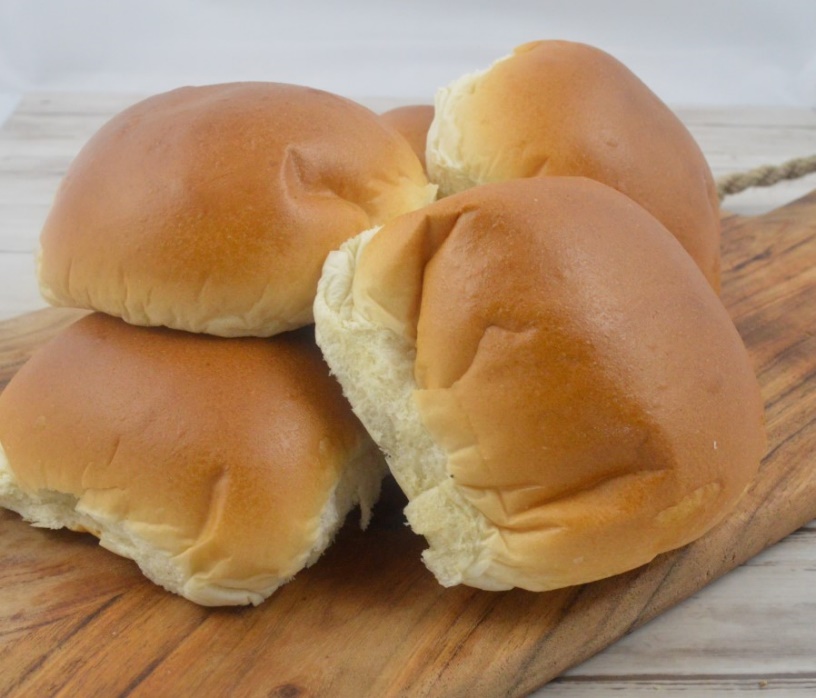 Loempia met friet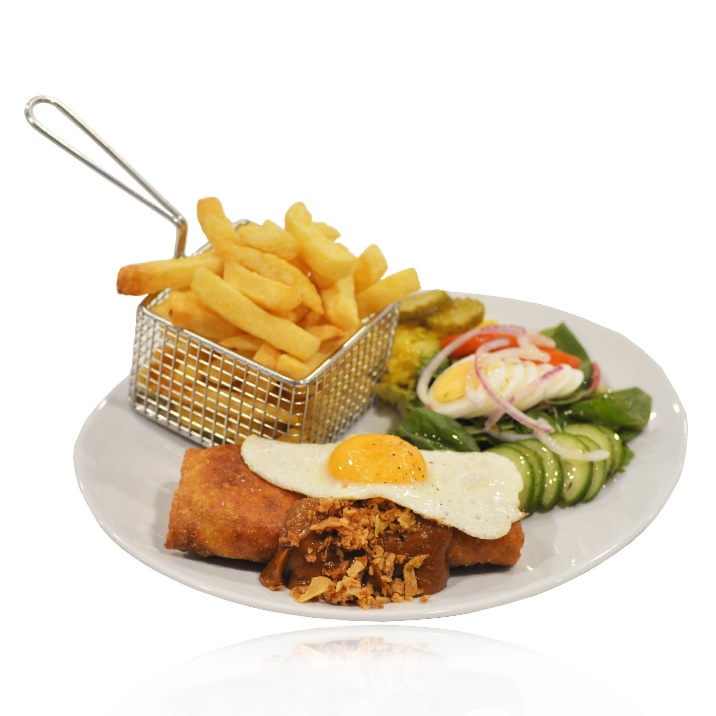 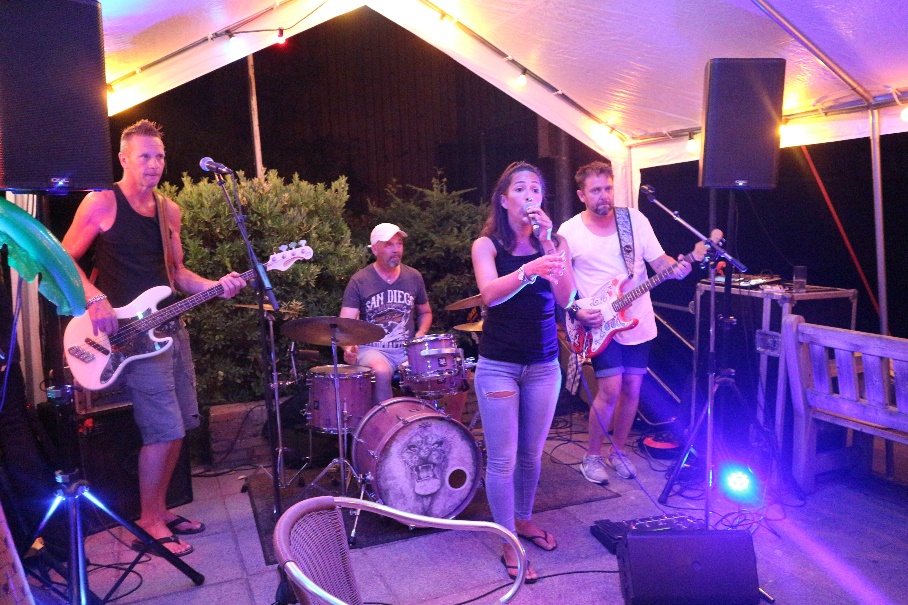 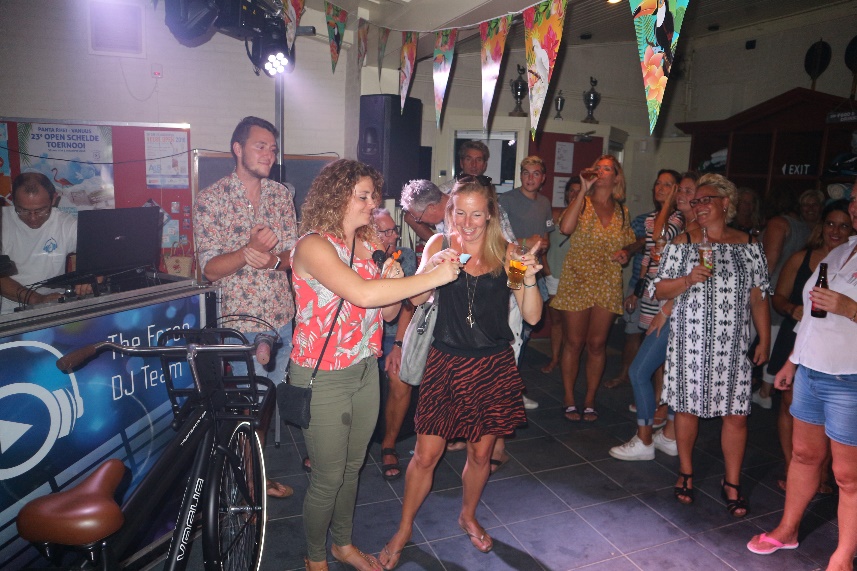 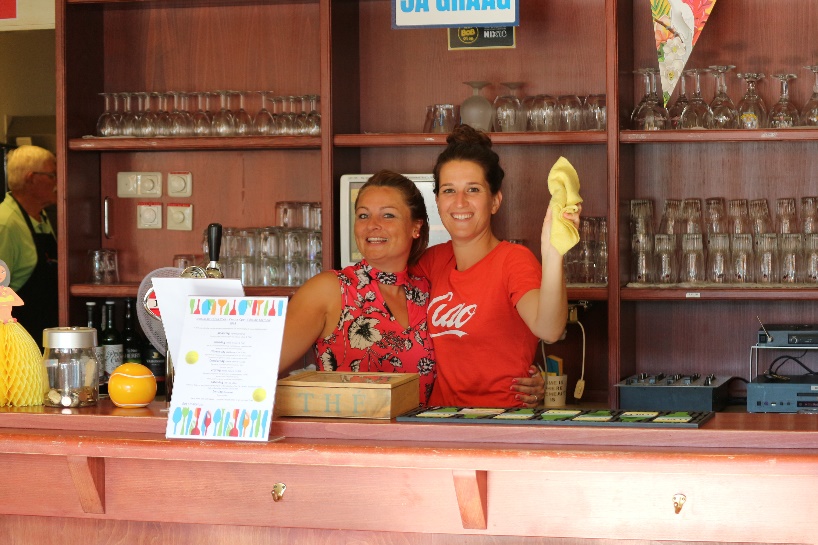 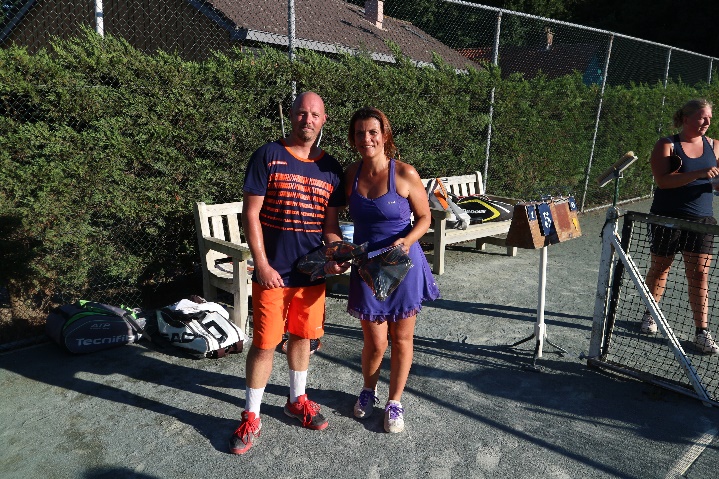 